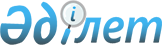 Об утверждении Положения о городской комиссии по поощрению граждан, участвующих в охране общественного порядка, способствовавших предупреждению и пресечению преступлений
					
			Утративший силу
			
			
		
					Постановление акимата города Петропавловска Северо-Казахстанской области от 29 марта 2005 года N 235. Зарегистрировано Управлением  юстиции г. Петропавловска Северо-Казахстанской области 29 апреля 2005 года N 13-1-13. Утратило силу - постановлением акимата города Петропавловска Северо-Казахстанской области от 25 июня 2007 года N 783

      Сноска. Утратило силу - постановлением акимата города Петропавловска Северо-Казахстанской области от 25.06.2007 N 783

      В соответствии со статьей 8 Закона Республики Казахстан от 09.07.2004 года N 590-II "Об участии граждан в обеспечении общественного порядка", Постановления Правительства Республики Казахстан от 12.08.2000 года N 1243 "Об утверждении правил поощрения граждан, участвующих в охране общественного порядка, способствовавших предупреждению и пресечению преступлений" в целях регулирования вопросов поощрения граждан, участвующих в охране общественного порядка, способствовавших предупреждению и пресечению преступлений, акимат города ПОСТАНОВЛЯЕТ:



      1. Утвердить прилагаемое Положение о городской комиссии по поощрению граждан, участвующих в охране общественного порядка, способствовавших предупреждению и пресечению преступлений.



      2. Контроль за исполнением настоящего постановления возложить на руководителя аппарата акима города Исманова Б.К.        Аким города

УТВЕРЖДЕНО

постановлением акимата города

N 235 от 29 марта 2005 годаПОЛОЖЕНИЕ

о городской комиссии по поощрению граждан, участвующих в охране общественного порядка, способствовавших предупреждению и пресечению преступлений.

1. Общие положения      1. Настоящее Положение разработано в соответствии с Постановлением Правительства Республики Казахстан от 12 августа 2000 года N 1243 "Об утверждении Правил поощрения граждан, участвующих в охране общественного порядка, способствовавших предупреждению и пресечению преступлений" и определяет компетенцию Комиссии по вопросам предоставления средств, выделенных из областного бюджета для поощрения граждан, участвующих в охране общественного порядка, способствовавших предупреждению и пресечению преступлений.

2. Цели и задачи Комиссии      2. Комиссия для решения возложенных на нее задач осуществляет следующие функции:

      утверждает порядок, условия, сроки поощрения;

      определяет размер поощрения из средств областного бюджета

      рассматривает вопрос об увеличении предоставляемого размера поощрения из средств областного бюджета; 

      3. По предоставляемым суммам, размер которых превышает установленного порядка, определяются отдельными Постановлениями Акимата г.Петропавловска по каждому проекту в отдельности.

3. Права Комиссии      4. Рассматривать представления для произведения поощрения граждан Управлением внутренних дел г.Петропавловска;

      5. Принимать решения для выплаты поощрения из средств областного бюджета;

4. Организация деятельности Комиссии      6. Комиссия возглавляется председателем, который руководит деятельностью комиссии, организует ее работу.

      7. Состав Комиссии утверждается Постановлением Акимата города Петропавловска;

      8. Решение комиссии принимается простым большинством голосов от общего числа присутствующих членов Комиссии. В случае равенства голосов голос председателя является решающим. В случае не согласия члена комиссии с принятым решением, он вправе изложить свое особое мнение.

      9. Заседания Комиссии проводятся по мере необходимости, но не реже одного раза в два месяца.

      10. Решение Комиссии оформляется протоколом.

5. Реорганизация и ликвидация Комиссии      11. Реорганизация и ликвидация Комиссии осуществляется в соответствии с законодательством Республики Казахстан.
					© 2012. РГП на ПХВ «Институт законодательства и правовой информации Республики Казахстан» Министерства юстиции Республики Казахстан
				